THE PARISH CHURCH OF ST MICHAEL, ALNWICK‘ALL ARE WELCOME IN THIS PLACE’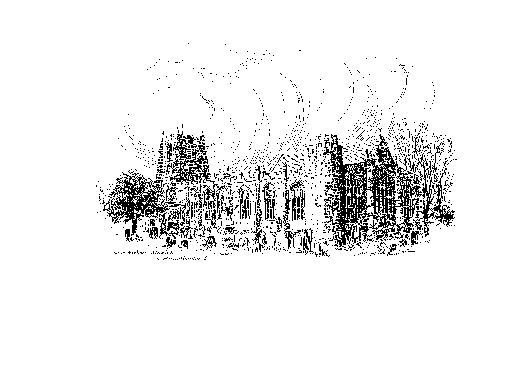 Sunday, 16th January 2022THE SECOND SUNDAY OF EPIPHANYA warm welcome to our worship todayMay you know the peace, the joy and the hope of this seasonas we continue to celebrate the birth of the Christ-childGovernment regulations have once again made mandatory the wearing of a face covering in church.  Pews have again been taped off to create greater space and we would ask, please, that you continue to use the hand sanitizer provided on entering and leaving church.  Please note that our 10.00am service is usually live-streamed.  Should you wish not to be on camera please speak to a Churchwarden who will show you to a suitable seat.  Thank you.TODAY’S WORSHIP 8.30am		Holy Communion (BCP)10.00am		Parish Communion6.00pm		Compline & Address1 Corinthians 12: 1-11  	We begin today a series of readings from this letter, in which Paul teaches the Corinthian Christians about the gifts bestowed on us by the Holy Spirit.  They are so various that not one of us can say we have no holy gift.John 2: 1-11In the Gospel of John, the miracles of Jesus are signs – of who he is and therefore what God is like.  The first sign is almost unnoticed.  At a village wedding among his family and friends Jesus made extravagant quantities of water into the finest wine.  The ordinary becomes the extraordinary.HYMNS AT 10.00am  99		Hail to the Lord’s anointed 238		Come down, O love divine 	104		Songs of faithfulness and praise690		Jesus is LordFOR YOUR PRAYERSBlessings on Paul and Jane Scott as they navigate moving homeThankfulness for the skills of all our local GP practice staff keeping us safe under great pressureFor honesty and integrity in the lives of our leadersFor the people of Syria, under bombardment, existing in ruins, lacking food, water and medicines. THE WEEK AHEADTuesday, 18th 7.00pm		St Michael’s Bowls Club in the Parish HallWednesday, 19th 	10.15am 	Holy Communion 7.30pm	Messy Church Meeting at home of Pat TaylorThursday, 20th 9.30am 	Mini Michaels in churchSunday, 23rd 	THE THIRD SUNDAY OF EPIPHANY8.30am	Holy Communion 10.00am	Parish Communion6.00pm	Taizé Style Evening Prayer & AddressNEXT SUNDAY MORNING’S READINGS1 Corinthians 12: 12-31a     Luke 4: 14-21LOOKING AHEADSaturday, 29th January  2.00pm Baptism of Natalie Edwina AganWednesday, 2nd February  7.00pm PCC Meeting in churchWednesday, 9th February  2.00pm Mothers’ Union in churchAs the country is urged to take extra precautions to contain the OMICRON VERSION OF CORONAVIRUS it is important, once again, to urge people in church to observe the USE OF HAND SANITIZER AND THE WEARING OF MASKS wherever possible.  SOCIAL DISTANCING has been reintroduced in the pews once again and, for the time being, we will not meet to socialise over coffee at the end of our services.  We must do all we can to protect the spread of this new strain.  Thank you.THIS WEEK’S ECO TIPHeating Continued :   The idea that it is better to keep heating on all the time rather than switching it on and off throughout the day is a myth. When your heating is off you aren't using any power but radiators will stay warm and continue to heat your home for a while.  So, if for example, you know you're going to be out for a couple of hours in the afternoon, it makes sense to turn your heating off half an hour or so before you leave.  If you normally go up to bed about 10:30pm why not try turning your heating off at 9.30 pm or 10.00 pm.  Just now, more than ever, when there are so many restrictions and extra stresses around, it is of the utmost importance that we enjoy our homes and are comfortable in them but perhaps, with just a little thought, we can shave a fraction off the time that our heating is actually on each day.  (With fuel prices spiralling perhaps we will save our pockets a little as well!) WEEK OF PRAYER FOR CHRISTIAN UNITYSt Michael’s Church		Saturday 15th January		 6.00pmSt James’s, Shilbottle		SONGS OF PRAISE 		Sunday, 16th January			 6.00pmAlnwick Baptist Church	Monday, 17th January		 6.00pmSt Paul’s Church		Wednesday, 19th January 		11.00am*  Methodist Church		Thursday, 20th January		11.15am	(This meeting is via Zoom – joining details below)Salvation Army			Friday, 21st January			11.30amSt James’s URC			Saturday, 22nd January		11.30am* Zoom link details for meeting on Thursday, 20th are :https://zoom.us/join - then enter Meeting ID: 940 6260 5819 and Passcode: 063620 A NOTE OF THANKS FROM PAUL AND JANE	Paul & Jane would like to send a huge ‘thank you’ for the splendid send-off last Sunday.	It is difficult to find the right words to express how we feel.  The warmth of the goodbyes, the generosity of your leaving gift, the lovely buffet lunch, the cards, the flowers for Jane and the memorable words from our Churchwardens Pat and Anne all combined to make a most memorable occasion.  As we prepare to take our leave, we will take with us a great host of happy memories and assure you that Alnwick – and the people of St Michael’s in particular – will always have a very special place in our hearts.  	God bless you all. ChurchwardensPat Taylor							Anne Blades : 01665 603811                                          : 01665 602020dickpat@btinternet.com                              d.blades2010@btinternet.comParish Website: www.alnwickanglican.comIf you are a UK taxpayer, St. Michael’s can benefit to the tune of 25p for each £1.00 donated by Gift Aid.  Please use the envelopes available at the back of church.  Thank you.The Parish of St. Michael & St. Paul is a Registered Charity, No. 1131297